[Sender’s Name][Sender’s Address][Date][Recipient’s Name][Recipient’s Address]Respected Mr. [Recipient’s Name],Thank you for taking the time to meet me, to discuss selling your property. I hope that I addressed all your concerns yesterday. I also hope that I convinced you about all the strategies that I plan to use for selling your house. In the meeting, you also asked me to find buyers who would pay the money upfront. I am again assuring you that, I will use all my contacts to find buyers who can do so.Thanks again for giving me the time to meet you. I hope that you give me the opportunity to cater to your real estate needs.Yours truly,[Your Name][Contact Number][Email ID][Signature]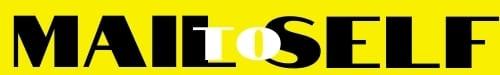 